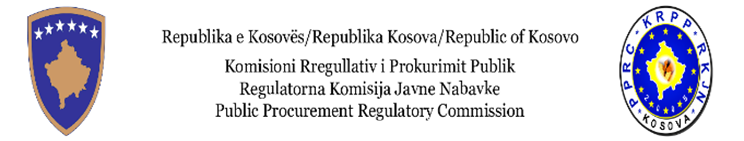 	Trajnimi: Programi themelor profesional për prokurim /2024Dita e dymbëdhjetë / AgjendaDita e dymbëdhjetë / AgjendaDita e dymbëdhjetë / Agjenda09:00-10:30 Menaxhimi i Kontratës 10:30-10:45Pauza për Kafe15 min10:45-12:00Procesi i menaxhimit të kontratës12:00-13:00Pushimi i drekës60 min 13:00-14:00Përmbajtja e kontratës dhe ndryshimet e mundshme 14:00-14:15Pauza për Kafe15 min14:15-15:00Pyetje - Diskutime . 